This is a properly formatted abstract title [times new roman 13, bold]Presenting Author,1 Other Author,1,2 Other Author,3 Other Author1*1Department Name, Institute Name, Address, Country; 2Department Name, Institute Name, Address, Country; 3Department Name, Institute Name, Address, Country. *abcde@abc.pt  Place here the text. Times New Roman, 11, line spacing 1.0, justified. Use [n, n+1, …] for citing references. Text and text and text and text and text and text and text and text and text and text (Figure 1) and text and text and text and text and text and text and text and text and text and text and text and text [1].Text and text and text and text and text and text and text (Table 1) and text and text and text and text and text and text and text and text and text and text and text and text [2].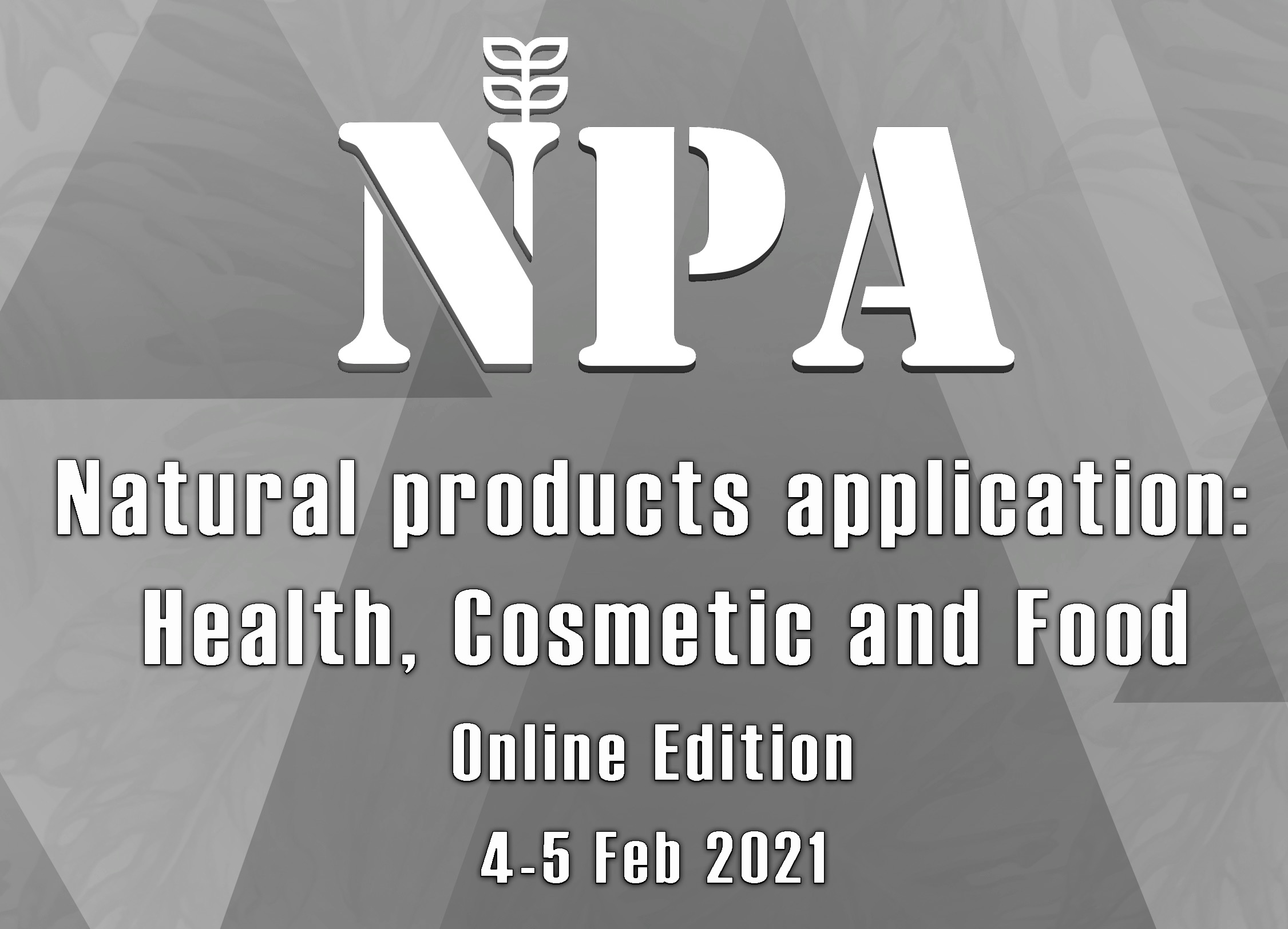 Figure 1: Figure caption [times new roman, 8, plain, centered, line spacing 1.0].Table 1: Table caption [times new roman, 8, plain, centered, line spacing 1.15].References [List references cited in text as][1] X. Author, Y. Author, Z. Author, Journal name, 20 (2001) 537.[2] Book name. X. Editor, Y. Editor, Z. Editor (Eds.), City, Publisher, 2011.[3] X. Author, Y. Author, Z. Author, in Book name, X. Editor, Y. Editor, Z. Editor (Eds.), City, Publisher, 2011, 10.AcknowledgmentsProvide information such as granting agency and other financial support [times new roman, 9, line spacing 1.0, justified].Do not exceed 1 pageTimes New Roman8BoldTimes New Roman8Normal